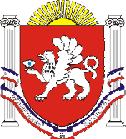 РЕСПУБЛИКА    КРЫМРАЗДОЛЬНЕНСКИЙ РАЙОНКОВЫЛЬНОВСКИЙ СЕЛЬСКИЙ СОВЕТ 66( внеочередное) заседание 1 созываРЕШЕНИЕ24 декабря 2018 года                                           с. Ковыльное                                         № 532Об утверждении плана мероприятий по профилактике правонарушенийна территории  Ковыльновского сельского поселения на 2019-2020 годы    В соответствии со статьями 83, 84 Конституции Республики Крым, статьями 28, 36, 41, Закона Республики Крым «О системе исполнительных органов государственной власти Республики Крым», Законом Республики Крым «О профилактике правонарушений в Республике Крым», а также  в целях профилактики правонарушений на территории поселения, Ковыльновский  сельский советРЕШИЛ:   1.Утвердить План мероприятий по профилактике правонарушений на территории Ковыльновского  сельского  поселения на 2019-2020 годы согласно приложению 1.     2. Обнародовать данное решение  путем размещения на информационном стенде Ковыльновского  сельского совета, расположенном по адресу: с. Ковыльное, ул. 30 лет Победы 5 и на официальном сайте Администрации Ковыльновского сельского  поселения  в сети Интернет (http://kovilnovskoe-sp.ru/).3. Контроль за выполнением настоящего решения возложить на постоянную комиссию по законности, правопорядку, регламенту, мандатам, служебной этике, кадровой политике и местному самоуправлению.Председатель Ковыльновскогосельского совета                                                                Ю.Н. Михайленко                                                                                              Приложение               к решению 66 ( внеочередного)                 заседания    Ковыльновского      сельского совета 1 созыва от 24.12. 2018г. № 532План мероприятийпо профилактике правонарушенийна территории Ковыльновского сельского поселенияна 2019-2020 годы№ п/пСодержание мероприятийСроки исполнения Ответственные исполнителиПроведение комплексных оздоровительных, физкультурно-спортивных и агитационно-пропагандистских мероприятий (дней здоровья, спортивных соревнований и т.п.)постоянноМБОУ«Ковыльненская школа им. А.Смолко» МБОУ«Сенокосненская школа- детский сад»Руководители учрежденийОрганизация антинаркотической и антиалкогольной пропаганды среди несовершеннолетних. Пропаганда здорового образа жизни подростков и молодежи, их ориентация на духовные ценности.постоянноАдминистрацияшкол, руководители Дома культуры, сельских клубовУчастковый инспекторСистематически информировать граждан о действиях при угрозе возникновений террористических актов в местах массового пребывания, а также при проведении культурно-массовых, спортивных и других общественных мероприятиях.постоянноАдминистрация Ковыльновскогосельского поселенияОбеспечить проведение в школах  бесед, викторин, конкурсов по Правилам дорожного движения.в течение годаМБОУ«Ковыльненская школа им. А.Смолко» МБОУ«Сенокосненская школа- детский сад»Организовать проведение внеклассных занятий на тему профилактики и борьбы с незаконным оборотом и употреблением наркотиков, пьянством и алкоголизмом.в течение годаМБОУ«Ковыльненская школа им. А.Смолко» МБОУ«Сенокосненская школа- детский сад»Осуществлять корректировку действующих нормативных правовых актов, регламентирующих правоотношения в сфере профилактики правонарушенийпо мере необходи- мостиАдминистрация Ковыльновскогосельского поселенияПроведение совещаний по вопросу о профилактике правонарушений на территории Ковыльновского сельского поселениядо 1 мая,до 1 ноябряАдминистрация Ковыльновскогосельского поселенияПроведение бесед с учащимися общеобразовательных школ на тему об ответственности за нарушение административного и уголовного законодательства.в течение годаОтдел МВД России по Раздольненскому району 9.Выявление лиц, ведущих асоциальный образ жизни, проведение с ними разъяснительной работы о правовых последствиях противоправного поведенияпостоянноАдминистрация Ковыльновского сельского поселения